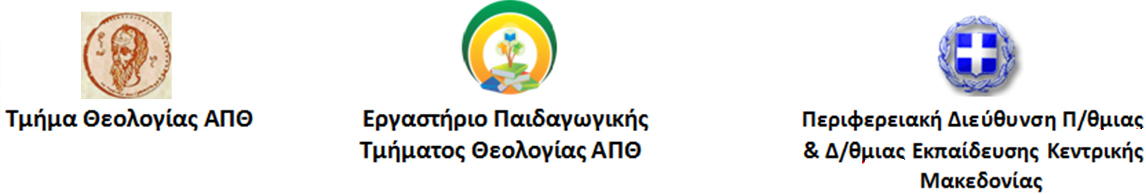 3ο Συνέδριο Θεολόγων Εκπαιδευτικών με διεθνή συμμετοχήΘρησκευτική Εκπαίδευση- Εκπαίδευση για το μέλλονΠρόταση εισήγησηςΔΙΔΑΚΤΙΚΗΣ ΕΦΑΡΜΟΓΗΣ(αποστολή στην ηλεκτρονική διεύθυνση: synedrio.theologwn@gmail.com, έως 31 Μαρτίου 2019, μορφή αρχείου word, ονομασία αρχείου το επώνυμο του πρώτου εισηγητή στην ελληνική γλώσσα και πεζά γράμματα)ΣΤΟΙΧΕΙΑ ΕΠΙΚΟΙΝΩΝΙΑΣ ΕΙΣΗΓΗΤΗ (ΤΩΝ) (όχι περισσότεροι από τρεις εισηγητές/τριες)Πρώτος εισηγητής/τριαΟνοματεπώνυμο:Τίτλος ή Φορέας:e-mail:Τηλ. Επικοινωνίας:Δεύτερος εισηγητής/τριαΟνοματεπώνυμο:Τίτλος ή Φορέας:e-mail:Τηλ. Επικοινωνίας:Τρίτος εισηγητής/τριαΟνοματεπώνυμο:Τίτλος ή Φορέας:e-mail:Τηλ. Επικοινωνίας:Η συνοπτική παρουσίαση της διδακτικής εφαρμογής που ακολουθεί δεν ξεπερνά τις 300 λέξεις συνολικά.Περιλαμβάνει:  Τίτλος εισήγησης, Συνοπτική περιγραφή της διδακτικής εφαρμογής, στοιχεία εφαρμογής (Βαθμίδα Εκπαίδευσης, Τάξη/εις, Χρονολογία εφαρμογής, Διάρκεια εφαρμογής), Στόχοι - επιδιώξεις, Μεθοδολογία της διδασκαλίας, Διδακτικά βήματα (συνοπτικά), Διδακτικό υλικό, Αξιολόγηση της εφαρμογής Τίτλος:Θεματικός άξονας:Περίληψη: